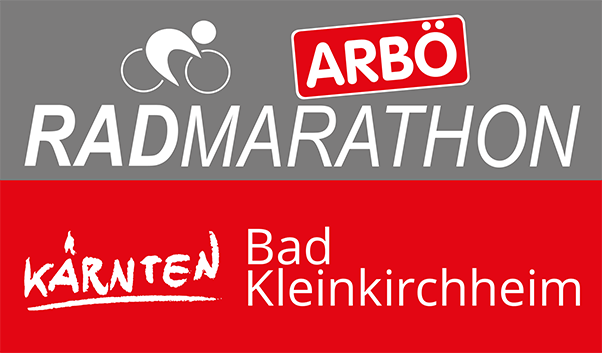 Die u.a. Lenker der Begleitkraftfahrzeuge wurden am 04.06.2023 – vor Veranstaltungsbeginn - über folgende Verhaltensregeln anlässlich der Durchführung des „Kärnten Radmarathon Bad Kleinkirchheim“ informiert:Weisungen der Straßenaufsichtsorgane ist Folge zu leistenDie Straßenverkehrsordnung (StVO 1960) ist unbedingt einzuhalten (insbes. Einhaltung des rechten Fahrstreifens, Kurvenschneideverbot, Rechtsfahrordnung, Vorrangregeln, Ampelregelungen, Verhalten im Kreisverkehr)Befugnisse dürfen nicht überschritten werden (insbesondere keine Verkehrsanhaltungen)Verpflichtendes Tragen einer Warnweste (Fahrer und Mitfahrer)Erste-Allgemeine-Hilfeleistungsverpflichtung (siehe Notfallkarte)Genaue Einhaltung des Covid Präventionskonzeptes der VeranstaltungBitte die ausgefüllte Liste vor Start an Norbert Unterköfler übergeben.Zu- und VornameTelNrKennzeichenUnterschriftPeter HintereggerGerhard PertlNorbert UnterköflerRobert SchleinerZu- und VornameTelNrKennzeichenUnterschriftToplica IlicGeorg LaßnigArmin HornerEwald WandlerZu- und VornameTelNrKennzeichenUnterschrift